How to set up the headset microphone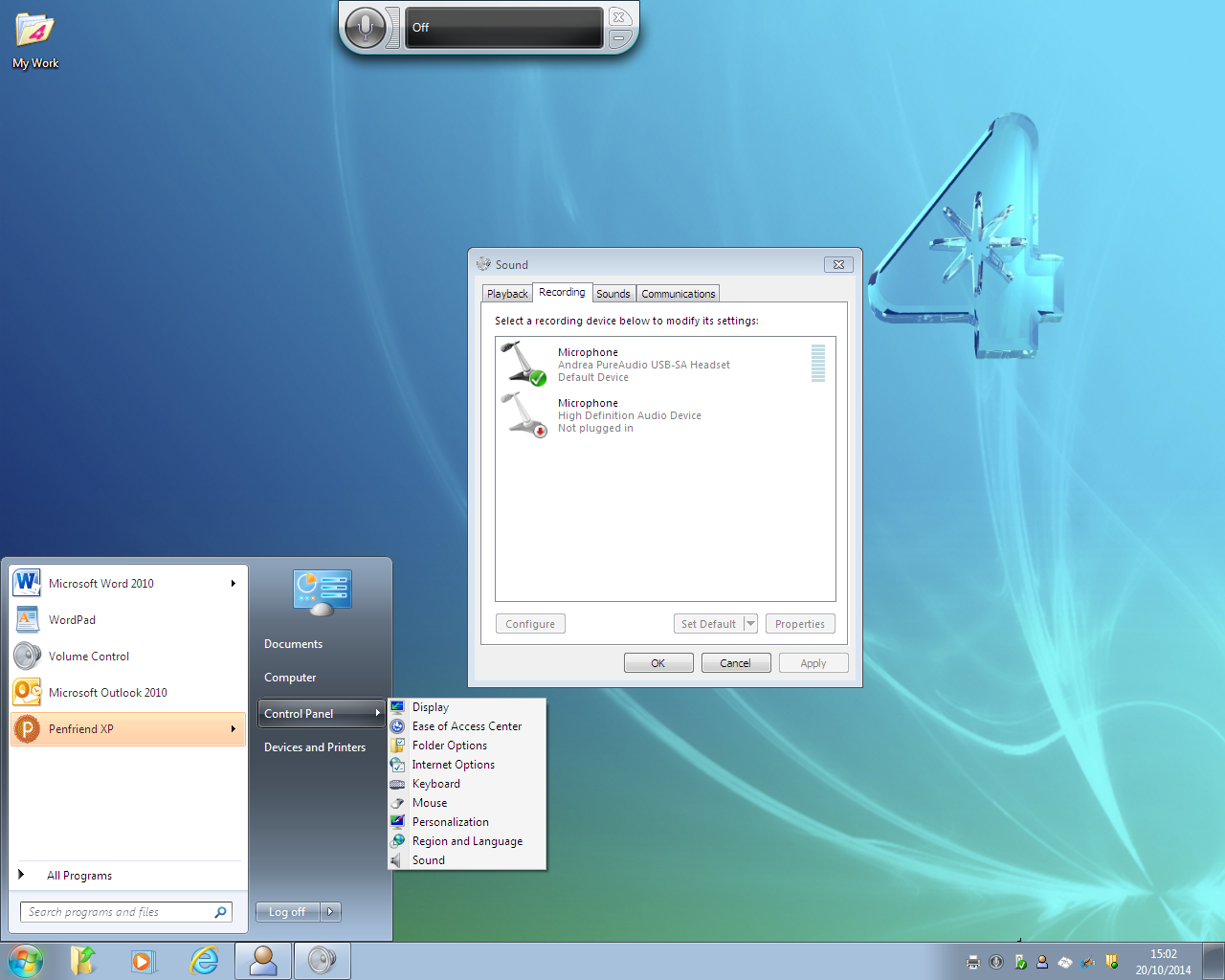 Start/ Control Panel / Sound/ RecordingMake sure your headset is selected and press OK.Checking  sound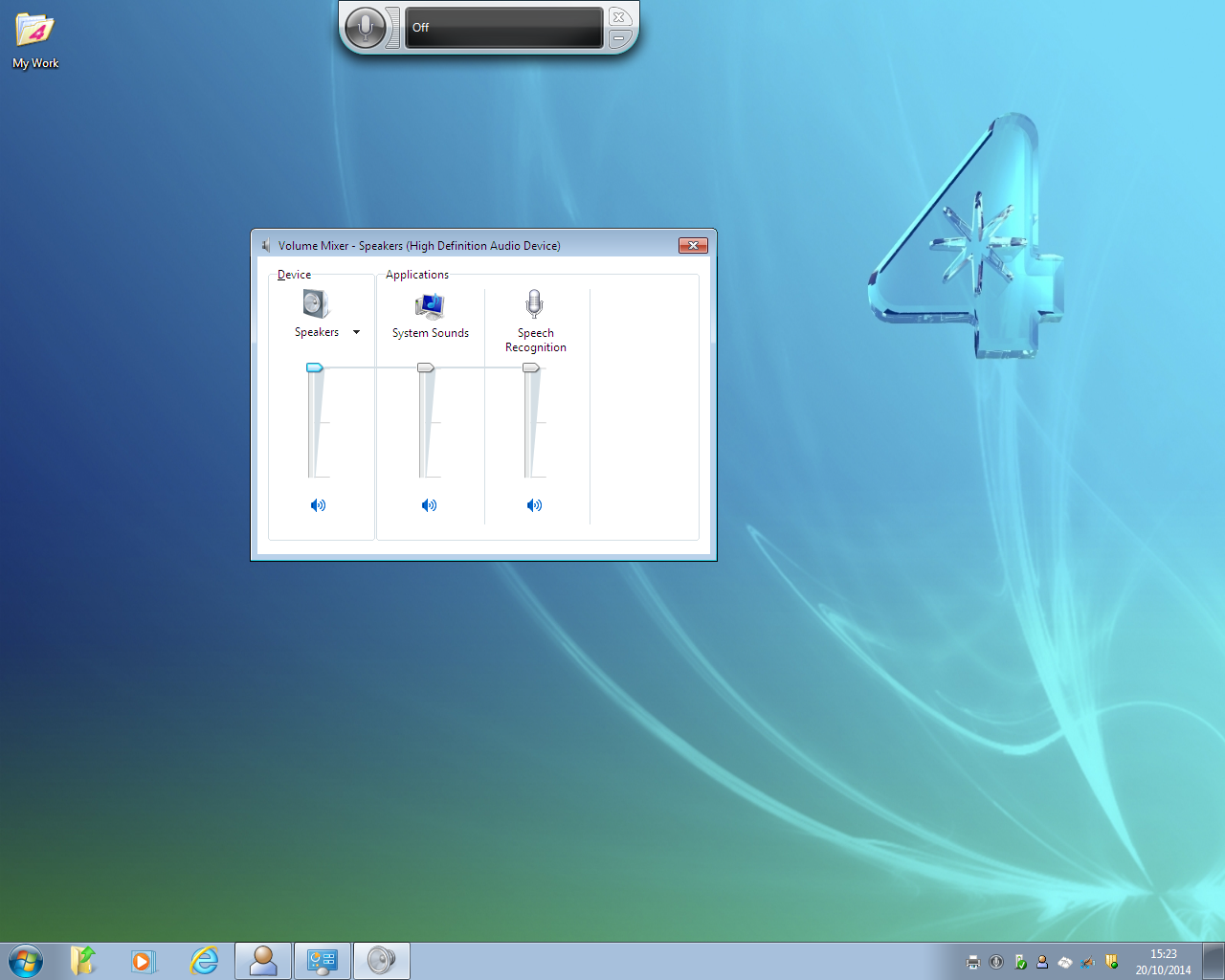 Start/ All Programmes/ Accessories/ Volume ControlMake sure the sliders at the top Remember to check the screen volume is on tooUSING SPEECH TO TEXT SOFTWARE IN SCHOOLPlug in you headphones with microphone. Check the volume. Start All Programmes/ Accessibility/Speech recognitionClick on Start Speech Recognition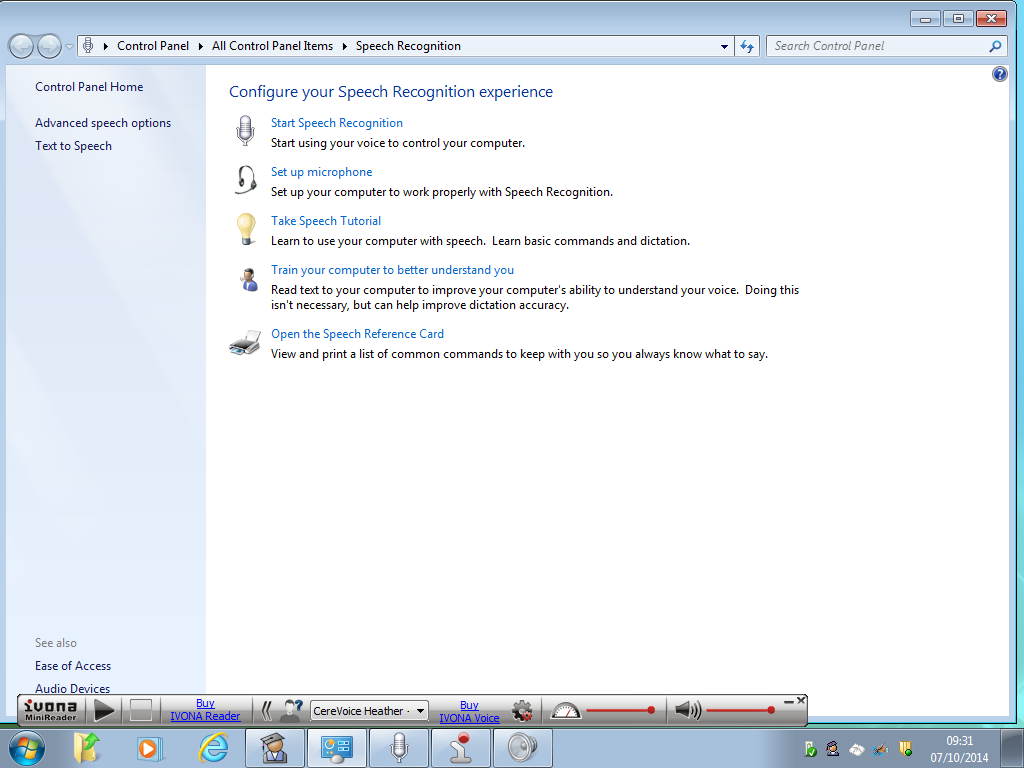 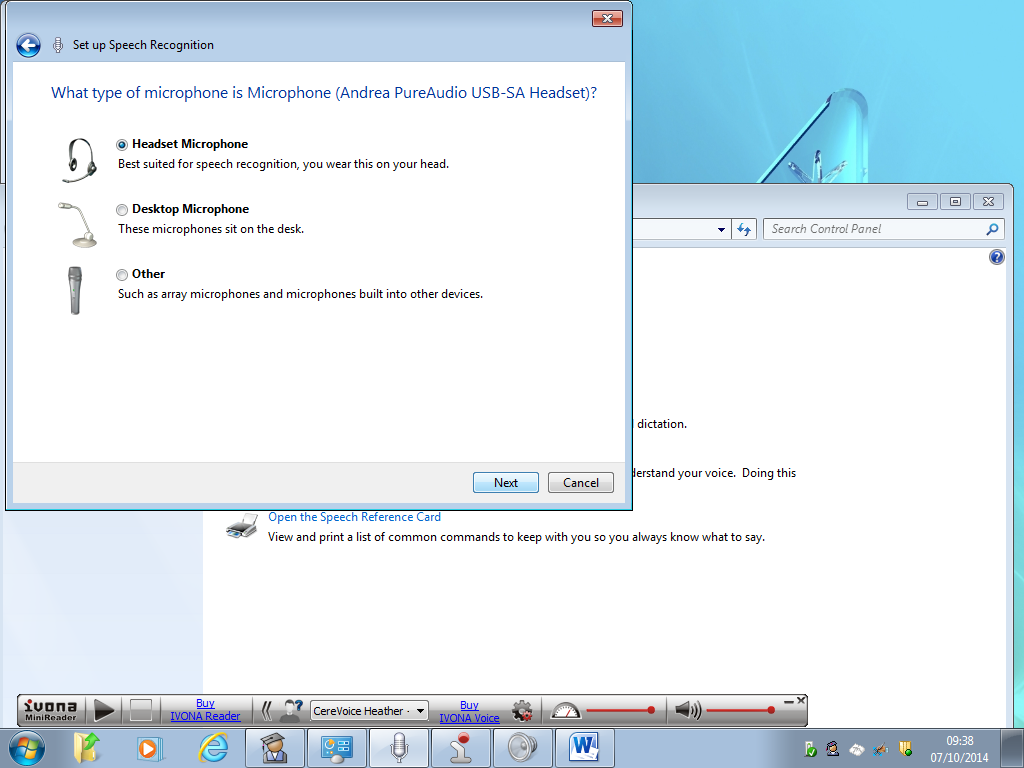 Choose your microphone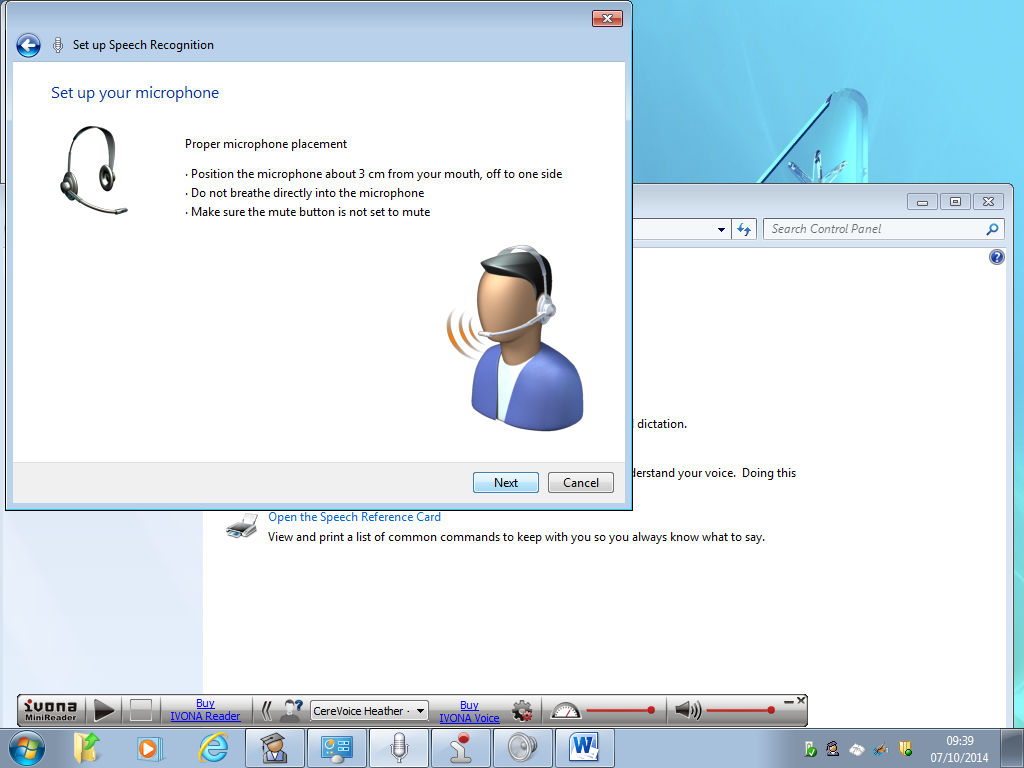 Position the microphone correctlyAdjust the volume.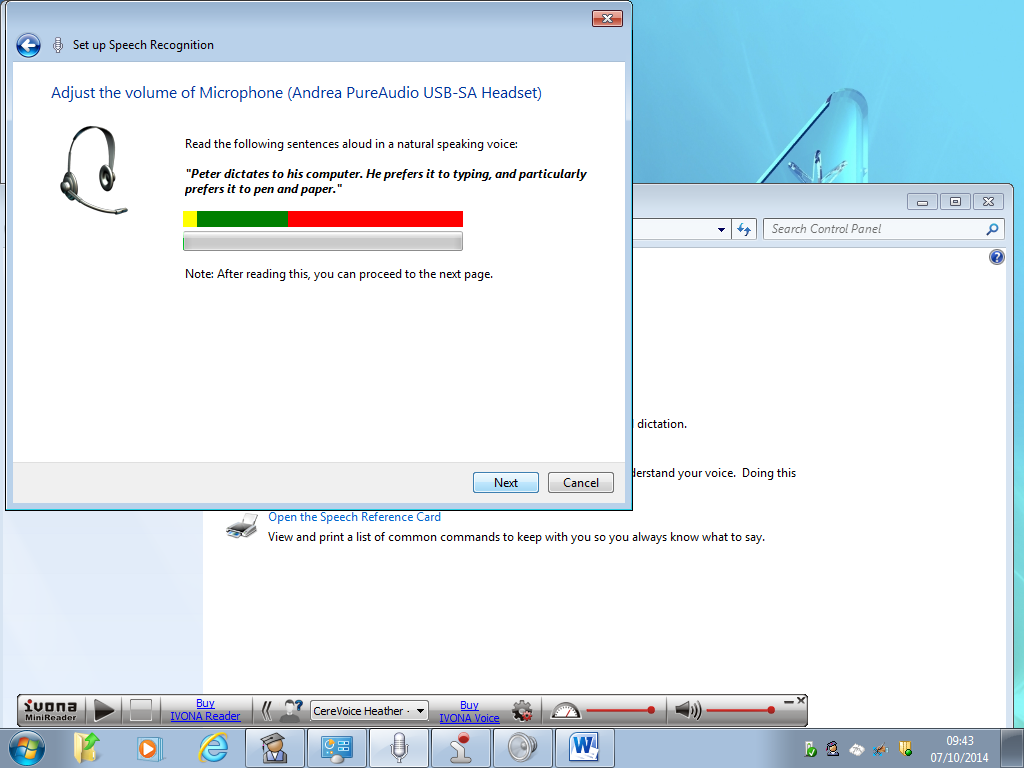 Read the text in italics “ Peter dictates to his computer. He prefers it to typing, and particularly prefers it to pen and paper.”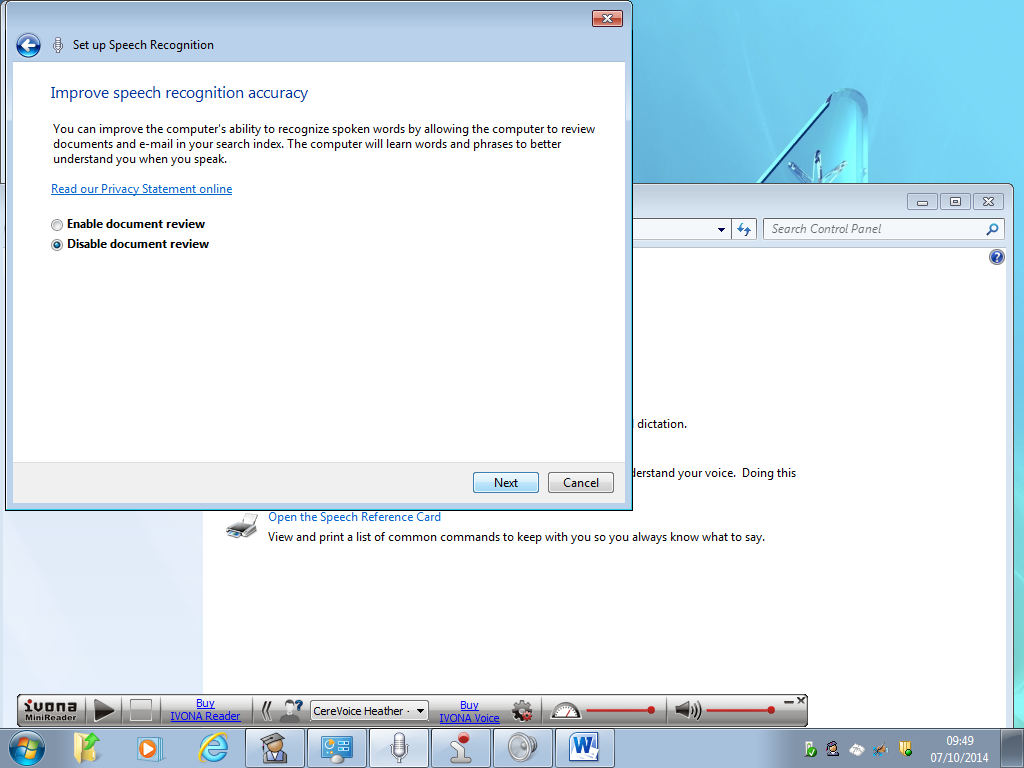 Click to disable or enable document review.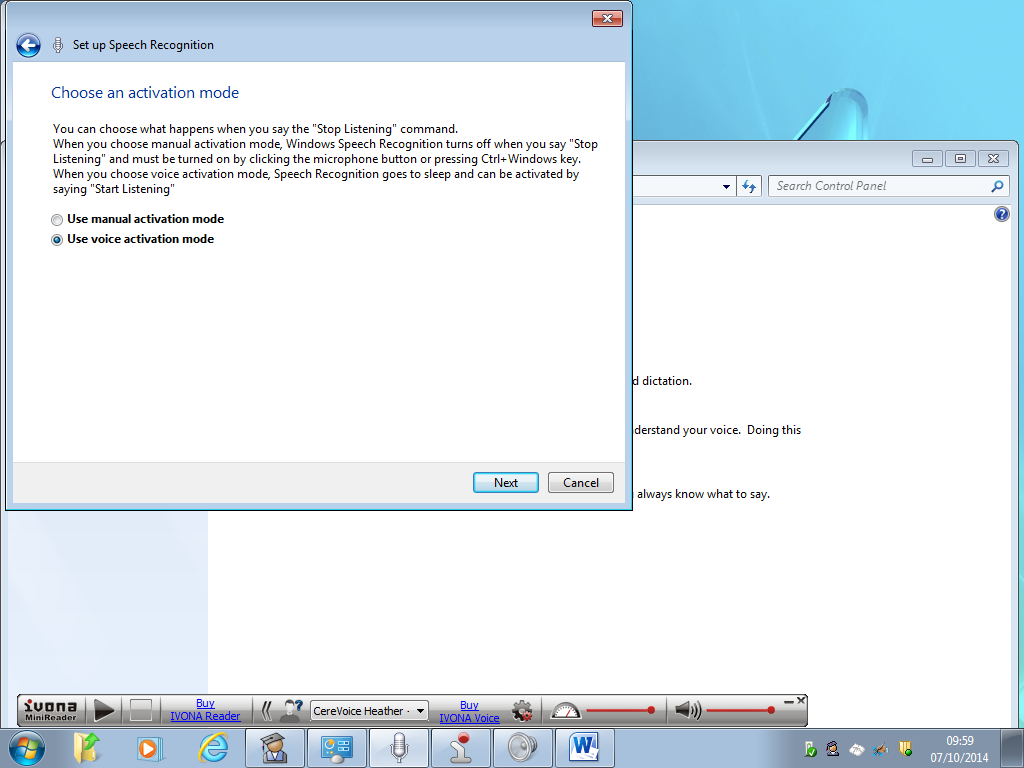 Choose voice activation.Now work through Speech Tutorial and Train Your Computer to better understand you 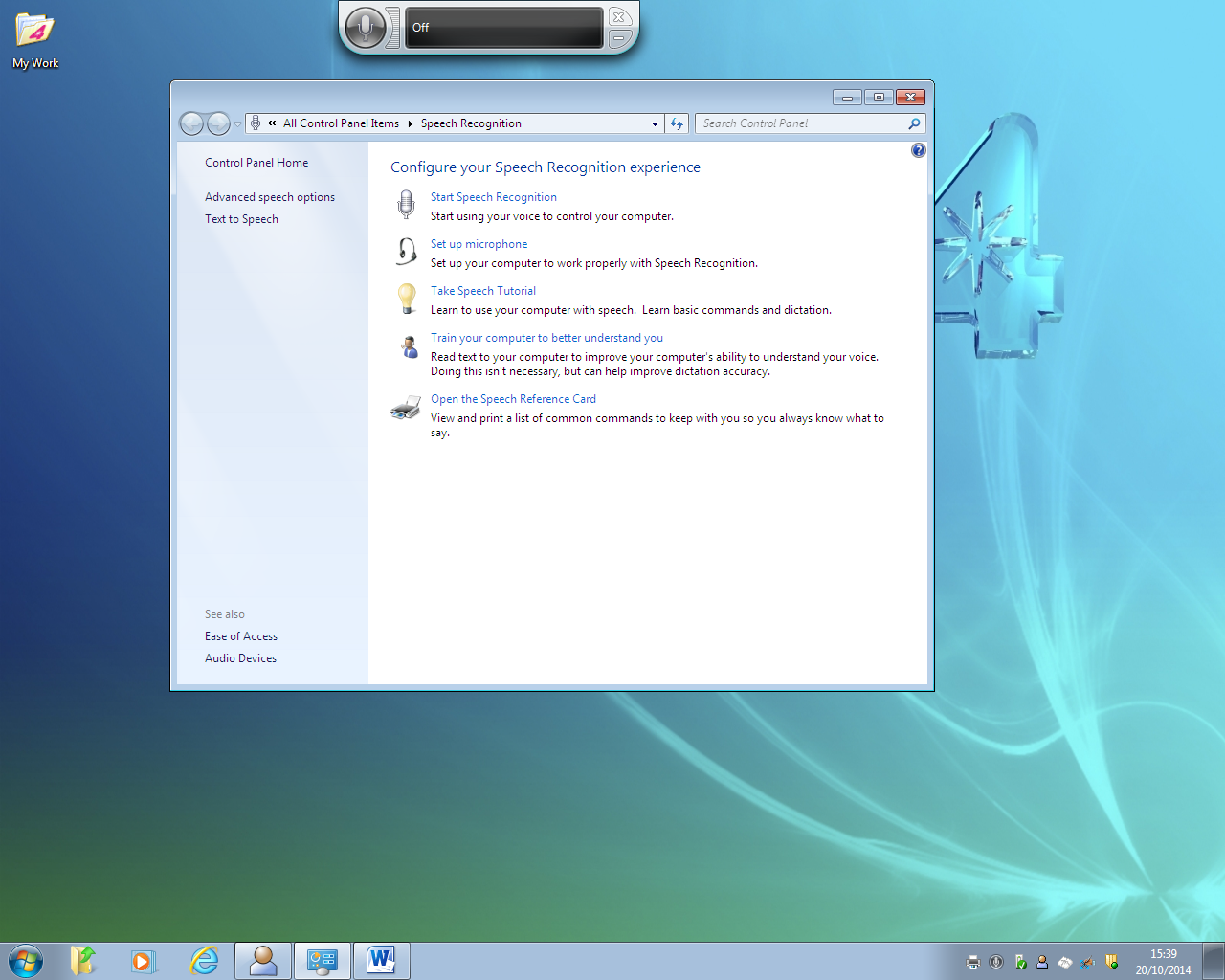 The Speech Reference Card has already been printed out for you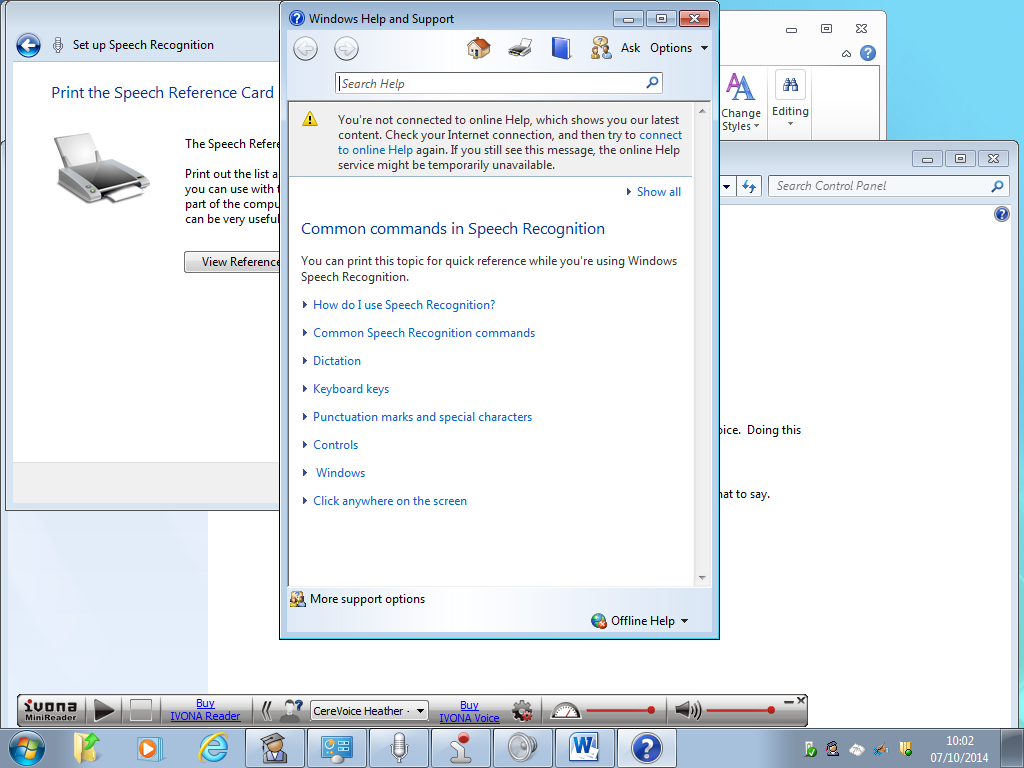 Reference sheet – see attached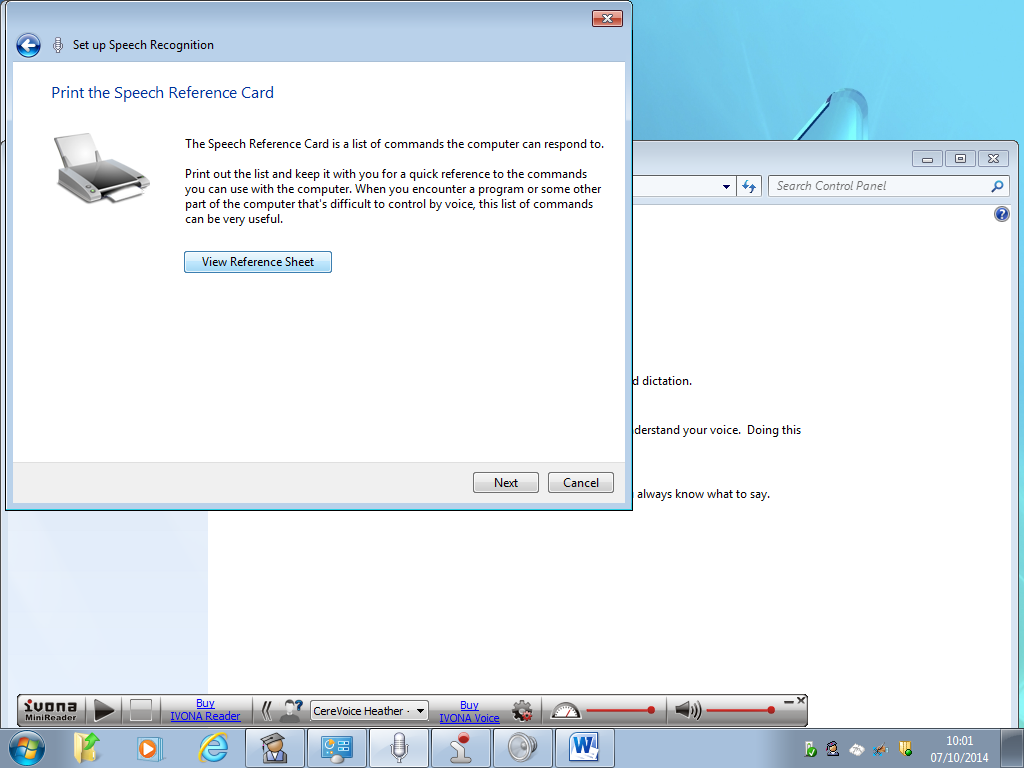 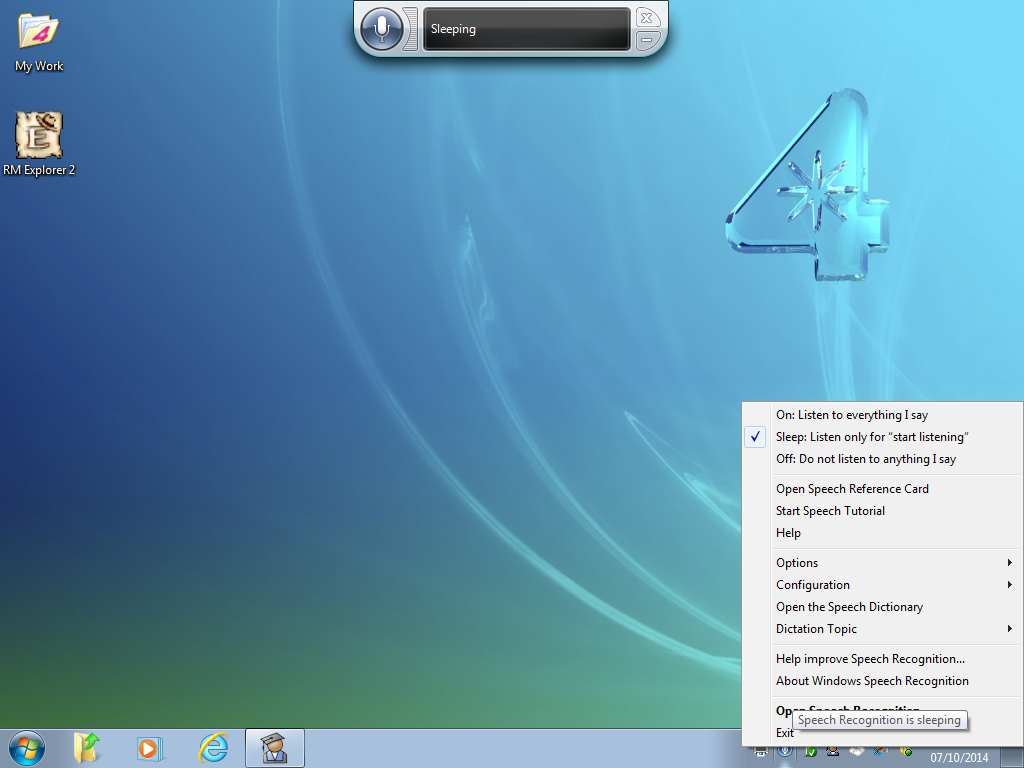 Speech to Text Software in Word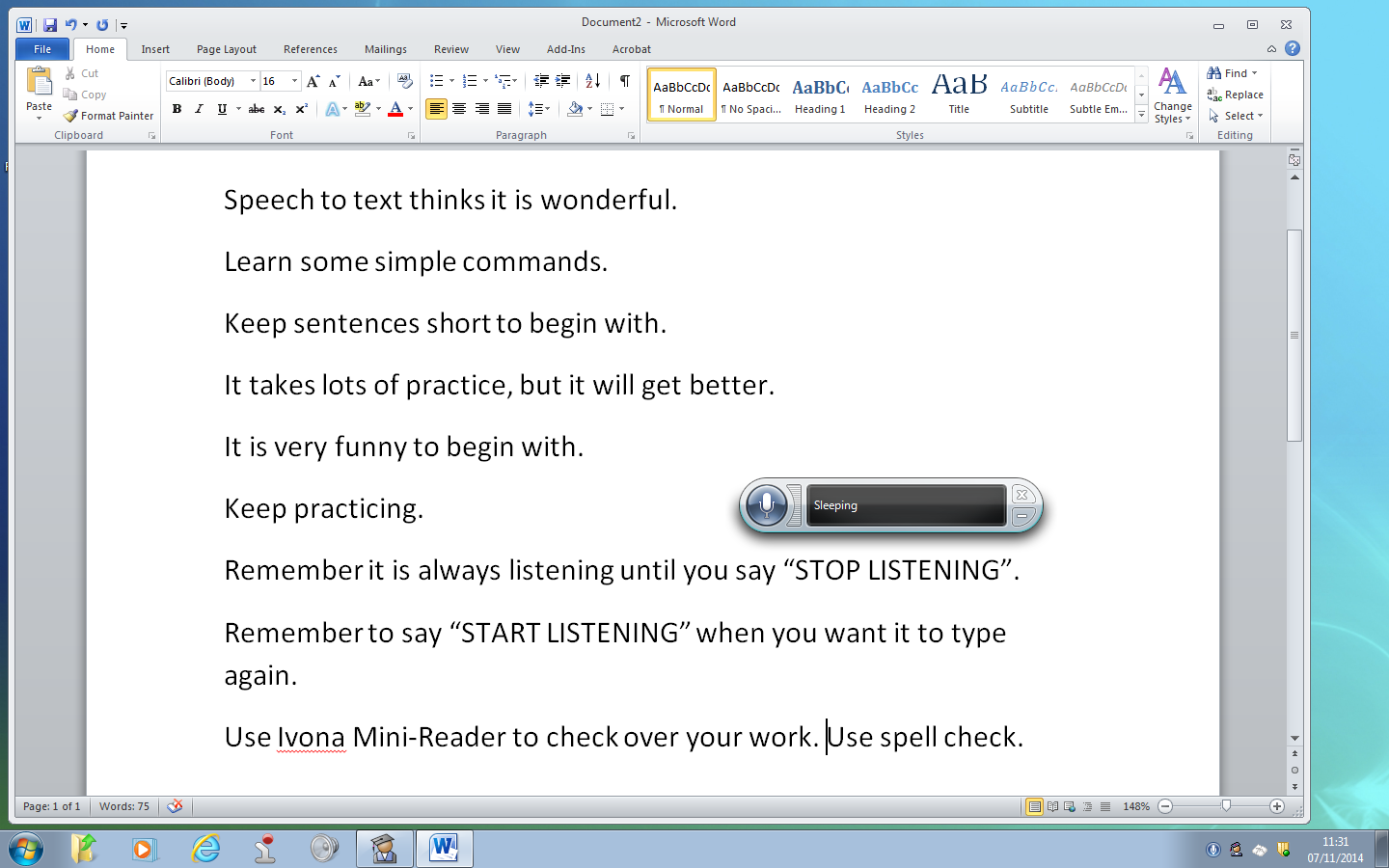 Speech to text thinks it is wonderful.Learn some simple commands.  Keep sentences short to begin with.It takes lots of practice, but it will get better.It is very funny to begin with. Keep practicing.Remember it is always listening until you say “STOP LISTENING”. Remember to say “START LISTENING” when you want it to type again.Use Ivona Mini-Reader to check over your work. Use spell check too.  Start/ All Programmes/ Accessibility/ IVONA Minireader.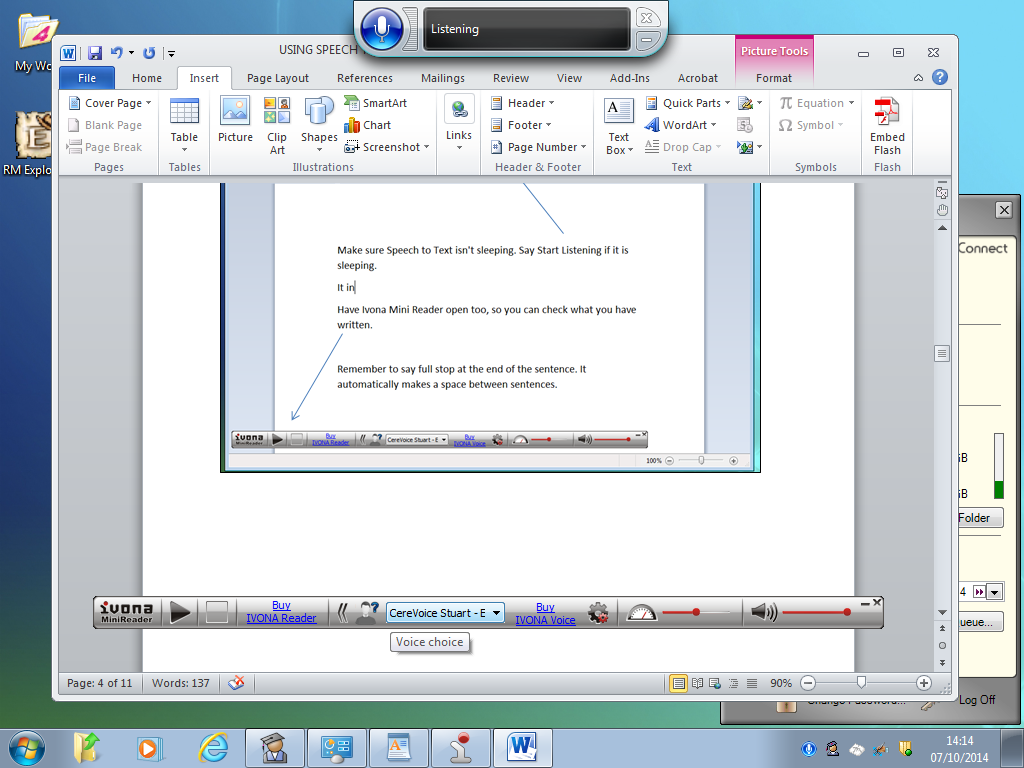 Once set up you can access Speech to Text from the bottom toolbar Use Word Pad with Speech to text. Start/All Programmes/Accessories/Word pad. Use Word Pad with Speech to text. Start/All Programmes/Accessories/Word pad. 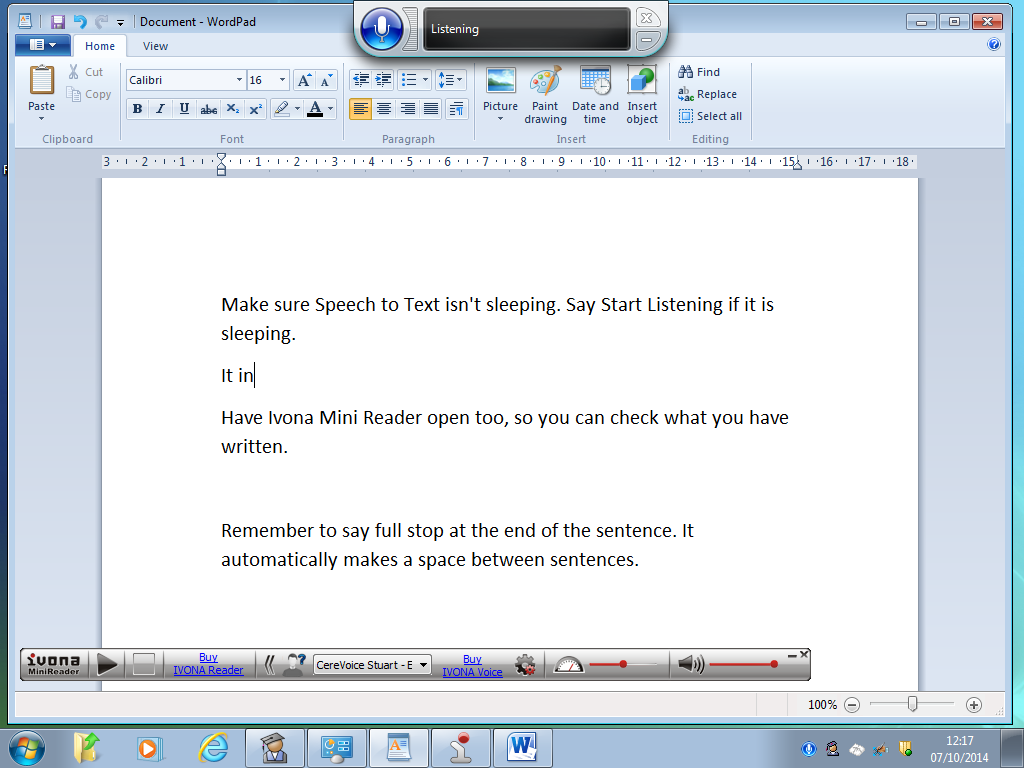 Start/ All Programmes/ Accessibility/ IVONA Minireader.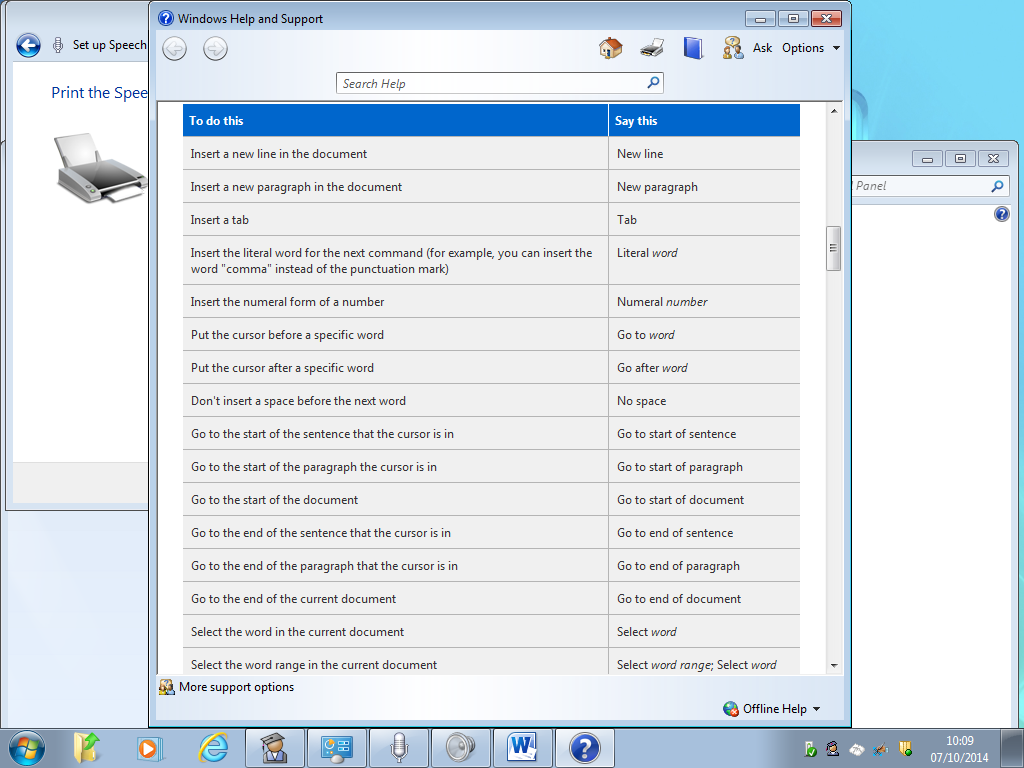 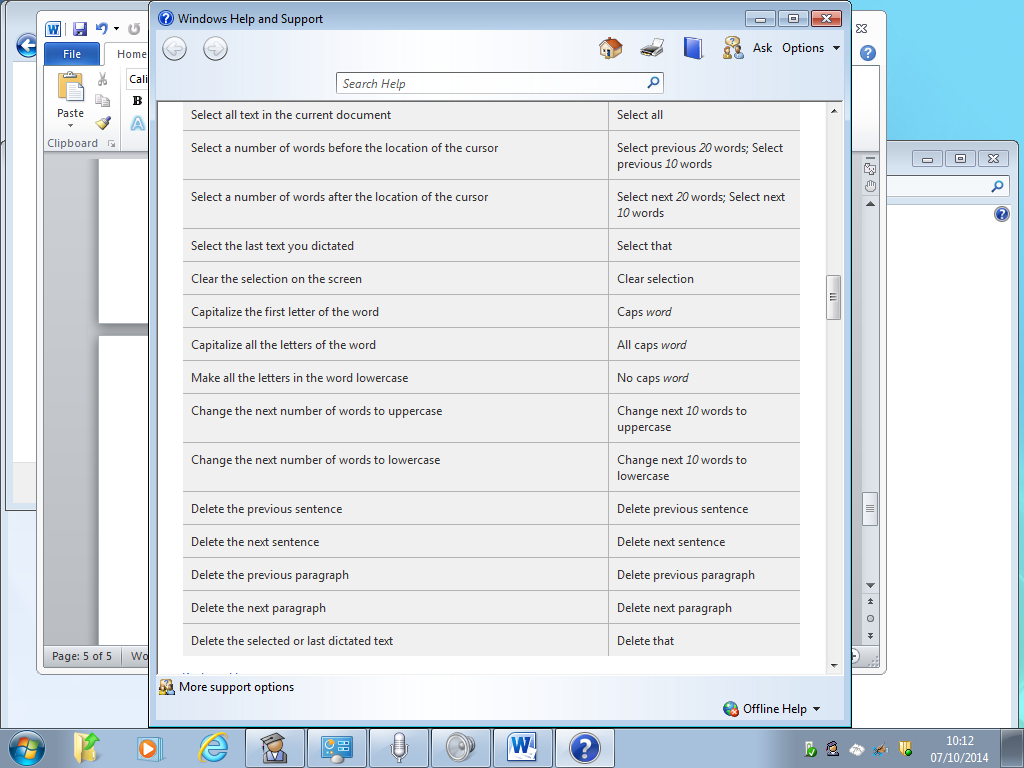 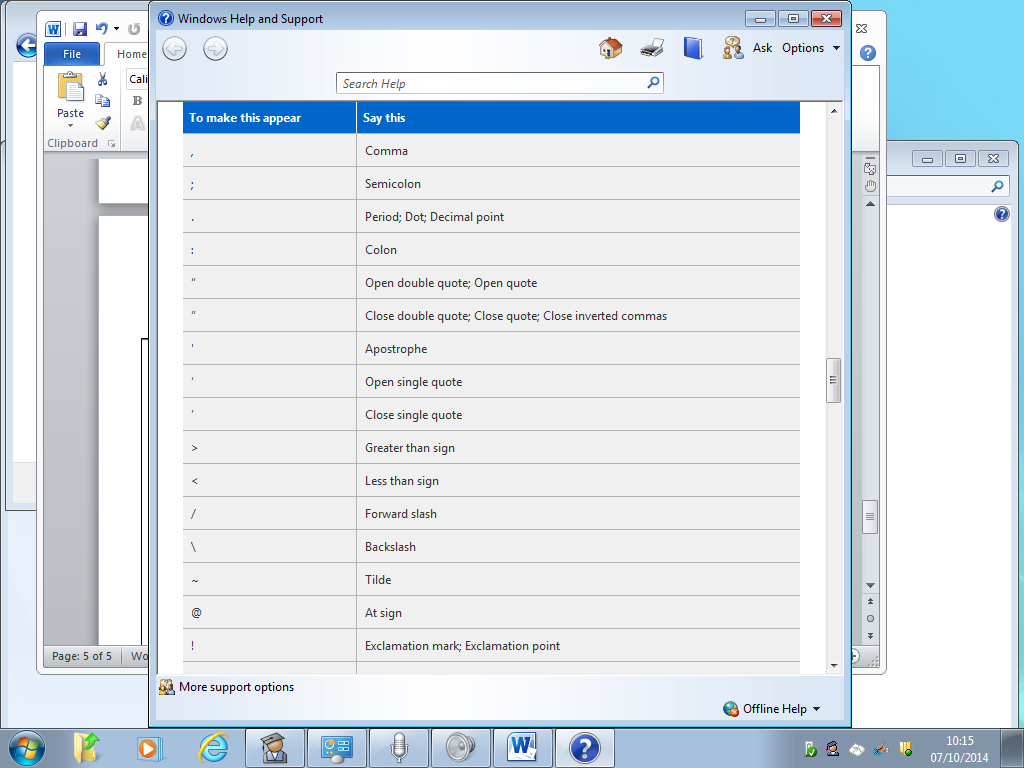 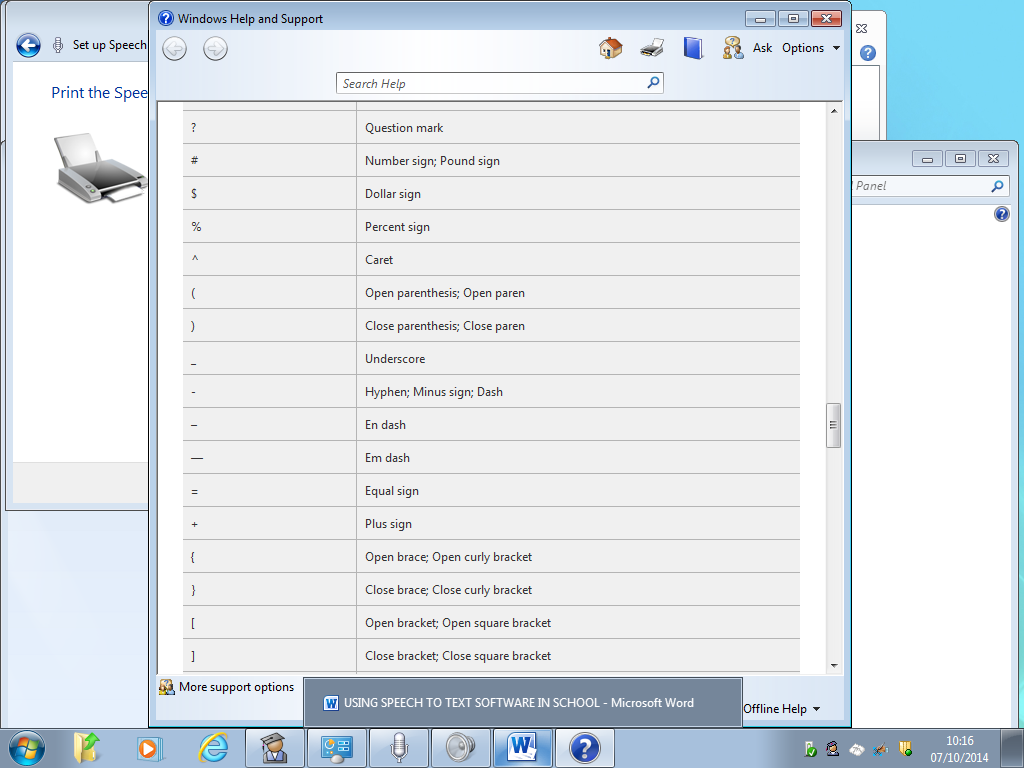 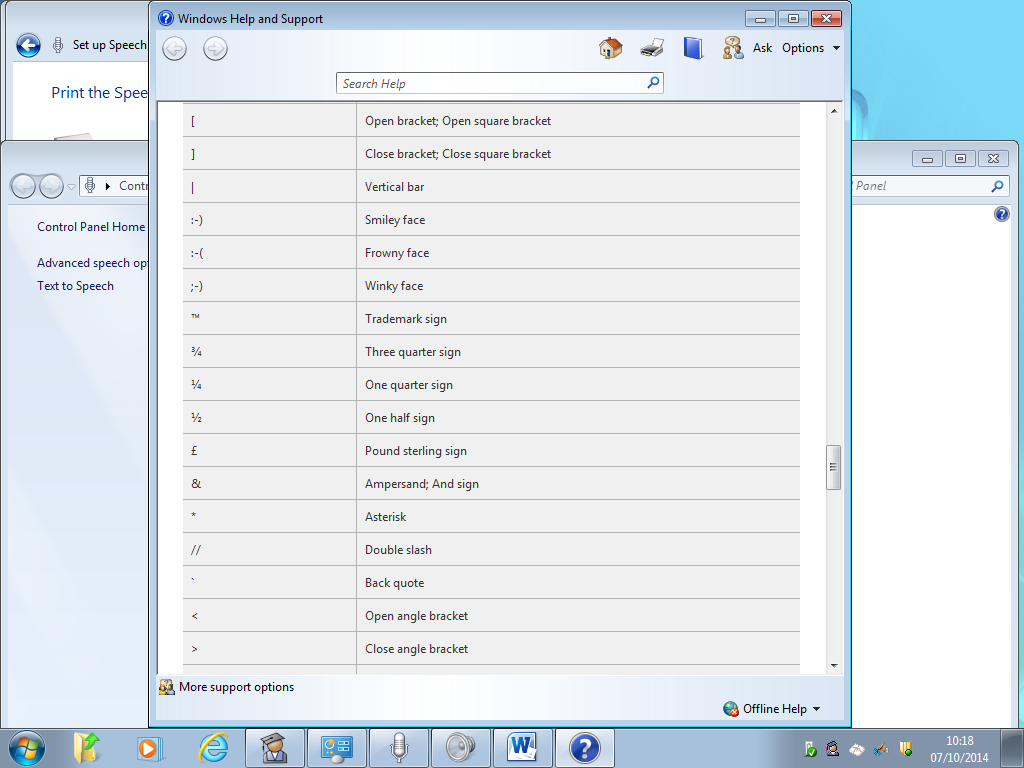 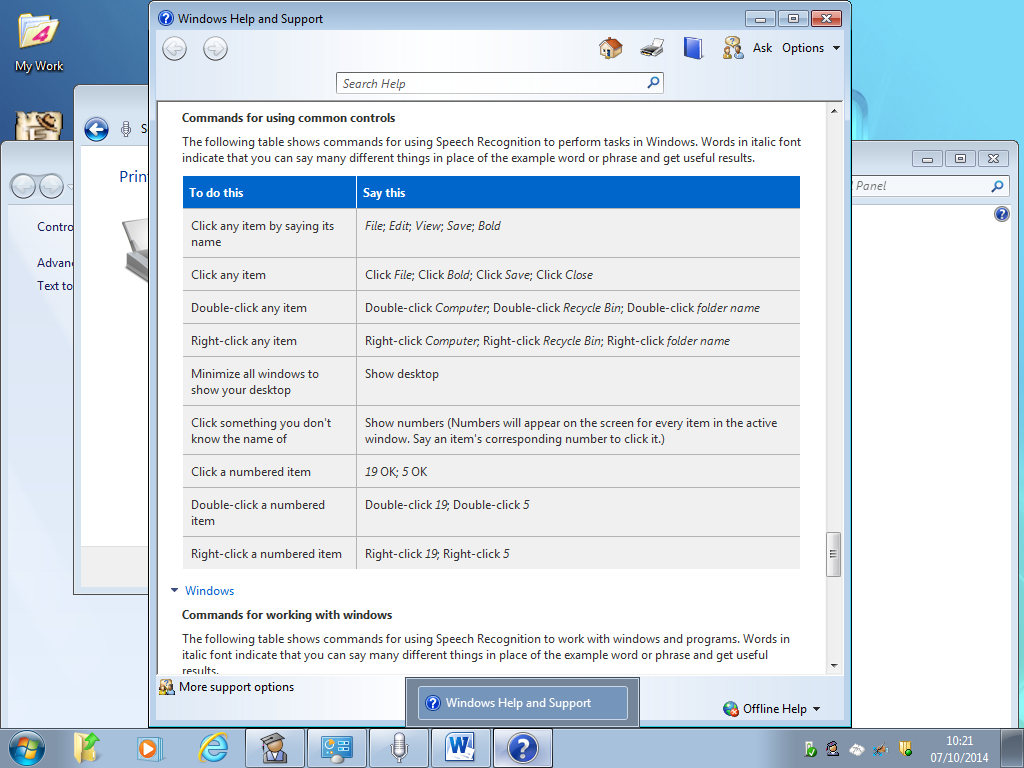 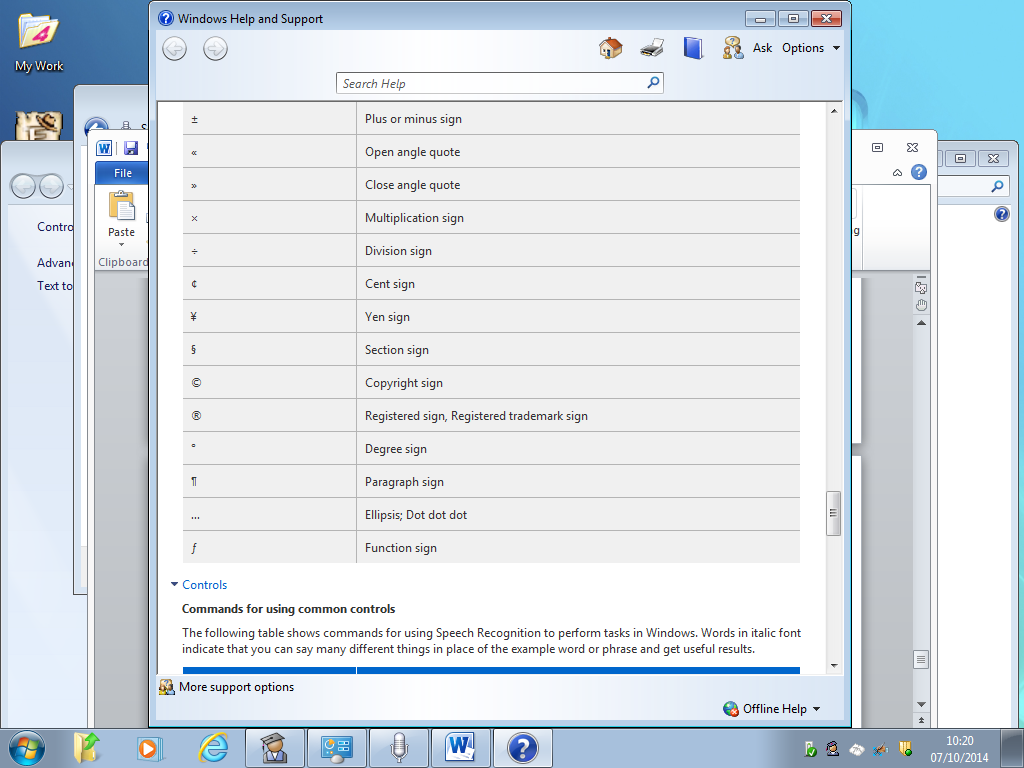 